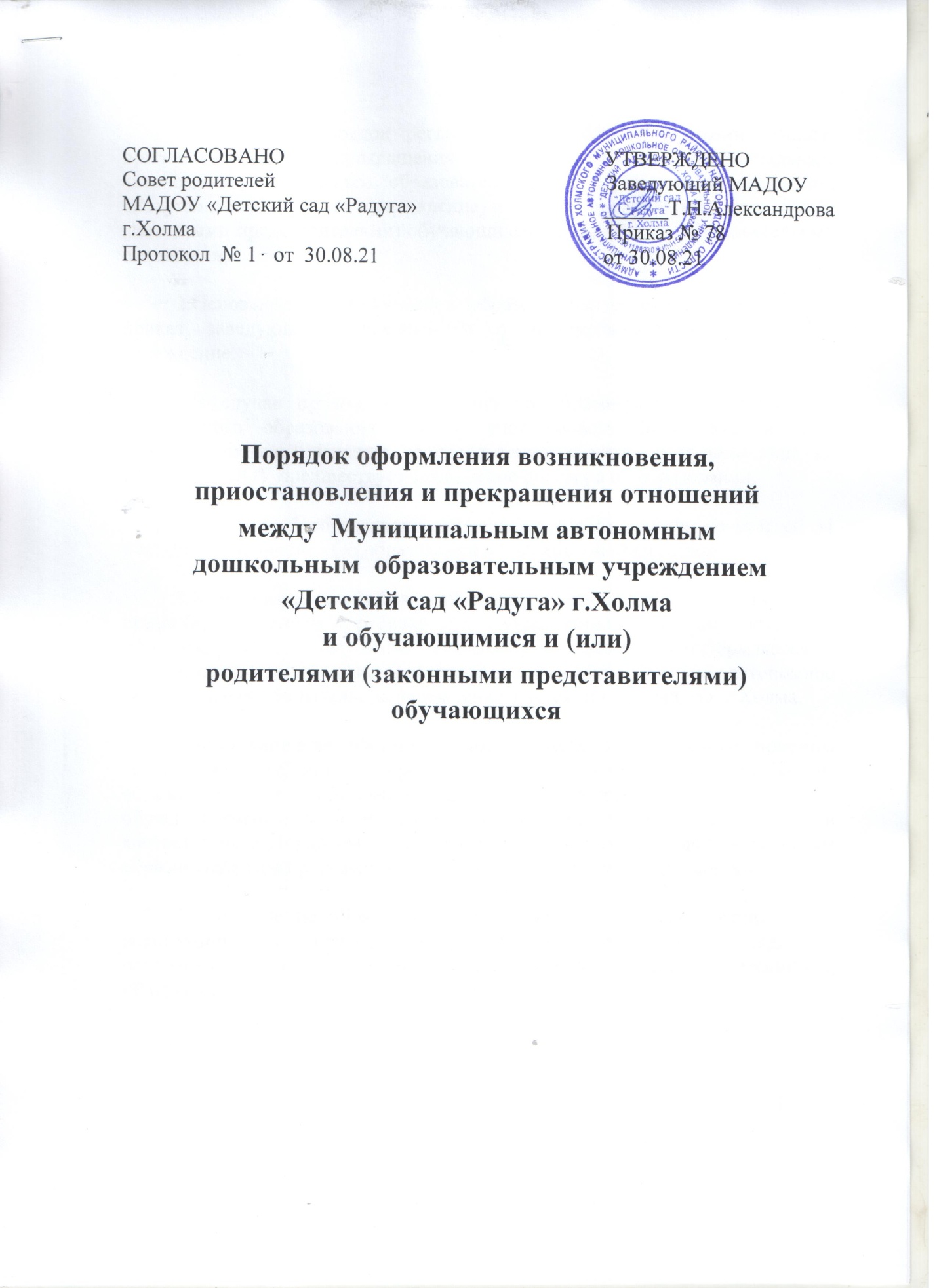 СОГЛАСОВАНО                                                            УТВЕРЖДЕНОСовет родителей                                                              Заведующий МАДОУ МАДОУ «Детский сад «Радуга»                                   ______Т.Н.Александроваг.Холма                                                                             Приказ № 78Протокол  № 1   от  30.08.21                                          от 30.08.21Порядок оформления возникновения, приостановления и прекращения отношений между  Муниципальным автономным  дошкольным  образовательным учреждением«Детский сад «Радуга» г.Холмаи обучающимися и (или) родителями (законными представителями) обучающихся1.Настоящий Порядок регламентирует оформление возникновения, приостановления и прекращения отношений между Муниципальным автономным дошкольным образовательным учреждением «Детский сад «Радуга» г.Холма (далее – учреждение) и обучающимися и (или) родителями (законными представителями) обучающихся (далее также – образовательные отношения).2.Основанием возникновения образовательных отношений является приказ заведующего учреждением о приеме/зачислении ребенка в учреждение.3.В случае приема на обучение по образовательным программам дошкольного образования или за счет средств физических и (или юридических лиц) изданию распорядительного акта  о приеме лица на обучение в ДОУ предшествует заключение договора об образовании.4.Договор об образовании заключается в соответствии со статьей 54 Федерального закона «Об образовании в Российской Федерации».5.Возникновение образовательных отношений в связи с приемом/зачислением ребенка в учреждение на обучение по образовательным программам дошкольного образования оформляется в соответствии Правила приема воспитанников  в Муниципальное автономное дошкольное образовательное учреждение «Детский сад «Радуга» г.Холма.6.Возникновение образовательных отношений в связи с приемом /зачислением ребенка в учреждение на обучение по дополнительным   образовательным  программам,  а также на места с оплатой стоимости обучения физическими и (или) юридическими лицами оформляется в соответствии с Порядком приема граждан на обучение по дополнительным образовательным программам в МАДОУ «Детский сад «Радуга»г.Холма.7.Прекращение образовательных отношений в связи с отчислением воспитанника из учреждения оформляется в соответствии с Порядком и основаниями отчисления и перевода воспитанников  МАДОУ «Детский сад «Радуга»г.Холма.8.Наряду с установленными статьей 61 Федерального закона «Об образовании в Российской Федерации» основаниями прекращения образовательных отношений по инициативе Учреждения договор об оказании платных образовательных услуг может быть расторгнут в одностороннем порядке Учреждением в случае просрочки оплаты стоимости платных образовательных услуг, а также в случае, если надлежащее исполнение обязательства по оказанию платных образовательных услуг стало невозможным вследствие действий (бездействия) воспитанника.9. Образовательные отношения могут быть приостановлены в следующих случаях:9.1.По инициативе родителей (законных представителей):- по причине длительной болезни несовершеннолетнего обучающегося (воспитанника) или рекомендации медицинской организации временно не посещать Учреждение (домашний режим) (согласно представленной медицинской справке);- нахождения несовершеннолетнего обучающегося (воспитанника) в профилактории или санатории;-летний период, отпуск родителей (законных представителей) на основании письменного заявления родителей (законных представителей);- в других  случаях непосещения несовершеннолетнего обучающегося ( воспитанника) Учреждения по уважительным причинам. Приостановление образовательных отношений осуществляется по заявлению родителей (законных представителей) несовершеннолетнего обучающегося (воспитанника)В заявлении указываются:- фамилия, имя, отчество (при наличии) несовершеннолетнего обучающегося (воспитанника);- группа;- причины приостановления образовательных отношений;- срок приостановления образовательных отношений.Родители (законные представители) несовершеннолетнего обучающегося (воспитанника), для сохранения места представляют в Учреждение документы подтверждающие отсутствие несовершеннолетнего обучающегося (воспитанника) по уважительным причинам.Приостановление образовательных отношений по инициативе родителей (законных представителей) оформляется приказом заведующего Учреждением.9.2.Обстоятельства, влекущие приостановление образовательных отношений по инициативе Учреждения:-закрытие Учреждения на ремонтные и (или) аварийные работы;-проведение комплекса санитарно – противоэпидемических (профилактических) мероприятий.Приостановление отношений по инициативе Учреждения возникают на основании распорядительного акта Учредителя Учреждения, приказа заведующего Учреждением.